Charles Ramsey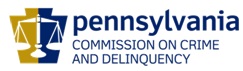 ChairmanDerin Myers Acting Executive DirectorOVS NewsletterOctober 10, 2018In this Issue... 2018 Governor’s Victim Service Pathfinder Award RecipientsReminder To All RASA And VOJO Programs:  7th Quarter Program Reports Due By October 20th!OVS Needs Your Help: Help Us Help ThemOVC Funding OpportunitiesSex Trafficking Survivor Shares A Horrifying Story Of Abuse And Courageous RecoveryVictims Compensation Assistance Program Online TrainingsOctober Foundational AcademyThe Darker Side Of Technology Series (Sponsored By Women In Need, Inc.)Save The Date! KCIT Basic Crisis Response TrainingWebinar: Trauma Informed Interviewing – Turning Understanding Into OutcomesBWJP: Training OpportunitiesRegional SORNA Trainings: The Office Of Victim Advocate (OVA) Is Coming To A Town Near You!Webinar: Implicit Bias: What You Don’t Know Can Hurt YouPCADV’s Progress Through Unity ConferenceRESCHEDULED: PDAI Victim Services TrainingsKeystone Crisis Intervention Team: Death Notification TrainingsRegistration Now Open: 2019 International Conference On Sexual Assault, Domestic Violence And Increasing AccessLaw Enforcement Scholarships Available Through End Violence Against Women International (EVAWI)KCIT Basic Crisis Response Training – Application Now OpenNew Program HighlightsUpcoming Events WebEx Online Trainings Available
Compensation Related: Basic, Advanced-Counseling, Transportation Expenses, Restitution and much more! Credits towards VOCA/RASA/VOJO training requirements are available for all sessions (unless indicated otherwise in the session description).  To receive training credits:  1) you must be logged into the session and 2) the WebEx application must be on your computer for the entire duration of the session.  As the OVS recognizes that emergencies may arise and you may not be able to attend the entire session, there is no prohibition against attending part of a session (although training credits will not be given in that instance).Training/Networking OpportunitiesAdditional RASA/VOJO/VOCA Approved TrainingReturn to top2018 Governor’s Victim Service Pathfinder Award RecipientsThe Office of Victims’ Services would like to congratulate the 2018 Governor’s Victim Service Pathfinder Award Recipients.  On behalf of victims of crime and the victim service’s field, we thank Stephanie Blakeman, Mission Kids, and Tracey Provident for their innovation, collaboration, and unfailing commitment to victims of crime. Ms. Stephanie Blakeman received the 2018 Individual Direct Service Award. Mission Kids received the 2018 Program Award. Ms. Tracey Provident received the 2018 Organizational Capacity Building Award. To find out additional information about the 2018 award recipients, please click here to view our website page featuring the award recipients.  Start thinking about who you can nominate today for the 2019 Governor’s Victim Service Pathfinder Awards!  Return to topReminder To All RASA And VOJO Programs:  7th Quarter Program Reports Due By October 20th!Program reports for the 7th quarter of the current 2017/2018 RASA and VOJO grants are due in Egrants by no later than Saturday, October 20, 2018 - please submit by Friday, October 19th to be sure your report is not delinquent:RASA Program Reports – 7th Quarter Report due for the period from July 1 – September 30, 2018 VOJO Program Reports – 7th Quarter Report due for the period from July 1 – September 30, 2018 Note:  Quarterly fiscal reports for RASA and VOJO grants for the 7th Quarter reporting period will also be due in Egrants by October 20, 2018.Should you have any questions or need assistance completing your quarterly program reports, please contact Vicki McCloskey at vmccloskey@pa.gov or (717) 265-8746 or Maria Katulis at mkatulis@pa.gov or (717) 265-8741.   If for some reason you are not able to submit your report with all of the required data by the due date, please enter zeroes in the report and submit what you have in Egrants by October 20th, so your report is not delinquent in Egrants.  You may then contact us to request that we return the report to you in order to make the necessary revisions.For fiscal report questions, please contact the fiscal staff person listed on your grant.  For technical assistance with Egrants, please contact the Egrants Support Line at (717) 787-5887.Return to top OVS Needs Your Help: Help Us Help ThemAs designated by ACT 105, the Office of Victim Services is creating an online website for human trafficking victims and for the victim service providers who offer them assistance. The human trafficking service provider directory, the legal directory, and the resource repository will include information for survivors of labor and sex trafficking, as well as resources for both providers and survivors.  Act 105 specifies that PCCD should compile a directory of services and benefits available to survivors, a directory of legal service providers and a directory of victim service providers specifying the services that each organization offers.  Please email all recommendations for inclusion in the victim service provider and legal assistance providers directories and any printed materials, webinars, recommended training or other recommended resource guides to Heather Hewitt at hhewitt@pa.gov. Please specify whether your recommendation addresses either labor or sex trafficking, or both.The services can include, but are not limited to:HousingAdvocacyFood/ClothingLegal AssistanceMental Health Care Immigration AssistanceEducation/EmploymentDrug & Alcohol TreatmentInterpretation/Translation ServicesCulturally Specific ProgramsIndividual/Group CounselingOther specialized servicesWe would like to provide the most comprehensive information available and depend on you to help us accomplish this goal. Return to top OVC Funding OpportunitiesPlease click here to view all opportunities. Return to top Sex Trafficking Survivor Shares A Horrifying Story Of Abuse And Courageous RecoveryA mix of "kidnapping, torture and sex trafficking" is how 25-year old Lizi Mooney describes her three-week ordeal in 2011.  Seven years later the Colorado survivor is finally able to share her memories as a naive teenager who hopped a bus near Colorado Springs and arrived in Denver's Civic Center Park just after New Year's 2011.  Please click here to read more. Return to topVictims Compensation Assistance Program Online Trainings  The following trainings will be held on October 16, 2018Basic Compensation - 10:00 a.m. – 12:00 p.m. Click here to register.Transportation Expenses Clinic - 1:00 p.m. – 2:00 p.m. Click here to register.  The following training will be held on October 25, 2018Funeral & Burial Expenses Clinic – 9:30 a.m. – 10:30 a.m. Click here to register.Loss of Earnings Clinic - 11:00 a.m. – 12:00 p.m. Click here to register.The following trainings will be held on October 30, 2018  Motor Vehicle-Related Crime Expenses Clinic - 9:30 a.m. – 10:30 a.m. Click here to register. “Wow, That’s Covered by Compensation” - 11:00 a.m. – 12:00 p.m. Click here to register. The following trainings will be held on November 6, 2018  Relocation Expenses Clinic - 9:30 a.m. – 10:30 a.m. Click here to register. Stolen Benefit Cash Expenses Clinic - 11:00 a.m. – 12:00 p.m. Click here to register.The following trainings will be held on November 15, 2018 Loss of Support Clinic - 9:30 a.m. – 10:30 a.m. Click here to register. Crime Scene Cleanup Expenses Clinic - 11:00 a.m. – 12:00 p.m. Click here to register. The following trainings will be held on November 28, 2018Transportation Expenses Clinic - 9:30 a.m. – 10:30 a.m. Click here to register. Myths of Compensation - 11:00 a.m. – 12:00 p.m. Click here to register. The following trainings will be held on December 5, 2018Basic Compensation - 10:00 a.m. – 12:00 p.m. Click here to register. Loss of Earnings Clinic - 1:00 p.m. – 2:00 p.m. Click here to register.The following trainings will be held on December 11, 2018Funeral & Burial Expenses Clinic - 9:30 a.m. – 10:30 a.m. Click here to register. Counseling Expenses Clinic - 11:00 a.m. – 12:00 p.m. Click here to register. The following trainings will be held on December 20, 2018  Restitution Basics - 10:00 a.m. – 11:00 a.m. Click here to register. Motor Vehicle-Related Crime Expenses Clinic - 11:30 a.m. – 12:30 p.m. Click here to register. Relocation Expenses Clinic - 1:00 p.m. – 2:00 p.m. Click here to register. DAVE WebEx trainings October 18, 2018 at 1:00 p.m.  Register here for this session.December 5, 2018 at 1:00 p.m.   Register here for this session.All trainings count towards 1 hour of the required RASA/VOCA/VOJO training hours, except Basic Compensation which counts towards 2 and DAVE training which counts towards 2.15.Return to topOctober Foundational AcademyPlease note, there is a waiting list for this training. Foundational Academy Training for New Victim AdvocatesOctober 17-19, 2018Hyatt Place State College219 W. Beaver Ave.State College, PA 16801Who Should Attend?This training is designed to provide a solid foundation for all new staff who provide services to victims at PCCD funded Victim Service Programs.  New advocates are required to attend/complete the Foundational Academy Training (classroom and online component) if they:Are providing the Prosecutor’s or Chief Juvenile Probation Officer’s responsibilities/victim services under the Crime Victims Act – all RASA and VOJO funded programs;Are providing victim services at VOCA funded programs not affiliated with State Coalitions;Are providing victim services at VOCA funded programs who serve victims of “Other” Crimes.  Course Information:  There are important skills that all Victim Advocates need to have in order to provide the best services possible to those victims and survivors you work with every day.  Some of the topics that will be covered in this training are:  Your Role as a Victim Advocate, PCCD Program Standards, Confidentiality, Ethics, the Victims Compensation Assistance Program (VCAP), Diversity and Special Populations, the Criminal Justice System, and more.  Don’t miss this great opportunity!Please click here to register.If you have any questions regarding the Foundational Academy, please contact Jennifer L. Feicht, Victim/Witness TTA Consultant at jfeicht@embarqmail.com or (724) 679-7280.  If you have any training questions in general, please contact Maria Katulis (PCCD) at mkatulis@pa.gov or (717) 265-8741.Return to topThe Darker Side Of Technology Series (Sponsored By Women In Need, Inc.)This training will examine and demonstrate how domestic violence victims are unwittingly providing information about themselves and their activities. It will also reveal the ways perpetrators are accessing the information. However, most importantly, the training provides tools and simple inexpensive ways to help mitigate that loss and protect the information.  December 7, 20189:00 a.m. – 3:30 p.m.Fulton Theatre101 Lincoln Way W, #102McConnellsburg, PA  17233Light refreshments will be provided; lunch is on your own.This training is FREE.Please register by fax to 717-264-3168, by email to ericw@winservices.org, or online at www.winservices.org by November 26, 2018. *This training qualifies for 5 training hours through PCCD. Return to topSave The Date! KCIT Basic Crisis Response Training  KCIT is pleased to announce the application for KCIT Basic Crisis Response Training for April 22-25, 2019 in Uniontown, PA. This 25-hour training helps participants learn about crisis reactions after a trauma. Upon completion of this training, interested participants can apply to become KCIT volunteers. If you have any questions, please contact KCIT at info@kcitpa.org. Please click here for more information. Please click here to register.The deadline for applications is March 22, 2019.  All applicants will be notified by April 1, 2019 if they were accepted into the training.*This training qualifies for 25 training hours through PCCD. Return to topWebinar: Trauma Informed Interviewing – Turning Understanding Into OutcomesSo, you've learned about trauma and its effects. Now what? How do you translate that knowledge into outcomes for victims? How do you pursue justice and also be trauma informed? How do you work with victims who need help but are unable or unwilling to cooperate with law enforcement and prosecutors? How can you help victims of trauma share their stories so the legal system can pursue accountability for offenders - whether that is through a criminal conviction or a civil protective order?In the context of domestic violence and sexual assault, the victim is often also the only witness to the crime. This has implications for recall and testimony, based on the trauma experienced by the victim. Prosecutors need to know what happened to pursue a criminal case, and civil attorneys must be able to articulate the acts of violence to apply for protective orders. However, victims of domestic violence and sexual assault are often unable to tell their story in a clear timeline and with the kind of consistency that the law requires. The result is that victims who cannot tell their story effectively have a significant barrier to accessing the legal system.This webinar will focus on best practices for trauma informed interviewing of victims to retrieve memories of incidents that can be used by law enforcement investigators, prosecutors and civil attorneys. Topics will include a brief overview of trauma and its relationship to memory storage and recall, examples from actual cases where trauma informed interviewing produced concrete information that was used in court, information on interacting with victims who are resistant to prosecuting the batterer, strategies for helping victims construct a timeline for their narrative, and, most importantly, techniques for asking questions in a way that helps victims recall the answers.At the conclusion of this webinar, participants will be better able to:Describe the challenges with memory storage and recall of traumatic events.Explain the value that trauma informed interviewing affords to both victims and law enforcement.Conduct a trauma informed interview that produces high value information.Please click here to register. Return to top BWJP: Training OpportunitiesVeterans and Domestic Violence: Improving Safety, Accountability, and InterventionOctober 15-16, 2018 / Jacksonville, FLBWJP will present a free two-day training on military and veteran-related domestic violence and best practices for screening, assessment, and intervention. This training is tailored to those individuals who work in and with criminal courts that have military and veteran defendants and, particularly, Veterans Treatment Court staff, domestic violence court staff, and community-based victim advocates. 
 
Topics addressed during this training will include Screening; Risk & Risk Assessment; Contextual Analysis; Intersection of Co-occurring Conditions & Domestic Violence; Victims and Victim Advocates; Pretrial and Probation Supervision; Firearms and Domestic Violence-related Prohibitions; Offender Intervention Programs; and Veterans Health Administration Services.
 
Please click here to learn more and to request to attend. Requests to attend this training will be honored in the order they are received. Mandatory Reporting Laws in the United States: Impact on Victims of Intimate Partner ViolenceOctober 16, 2018 / 2:00-3:30 CDTThis webinar will address mandatory reporting laws across the nation as they apply to cases of intimate partner violence. It will describe the history and different types of mandatory reporting laws that directly and indirectly impact survivors; and will highlight research findings on women’s views of these laws and how they impact help-seeking. The session will also describe Kentucky’s experience of evaluating and ultimately changing its mandatory reporting law, including highlighting a recently published research study conducted in the state. The goal of the webinar is to expand awareness by states of mandatory reporting laws and how they dramatically impact women; and to offer legislative strategies for states that wish to improve their state statutes.Please click here to register. Using Federal Law to Increase Safety for Indian Women: TLOA and VAWA Implementation EffortsOctober 18, 2018 / 2:00-3:30 CDTNative American women suffer domestic and sexual violence at epidemic rates. Federal law enforcement may be hours away from reservation crime scenes and resources are frequently stretched thin. Tribal police, prosecutors, and courts have had significant success in combating intimate partner violence committed by Indians in Indian country. But, because of a 1978 U.S. Supreme Court decision, tribes lacked the authority to prosecute a non-Indian defendant even if he lived on the reservation and was married to a tribal member. And, federal law limited tribes to imposing a maximum sentence of one-year imprisonment regardless of how serious the offense. The Tribal Law and Order Act (2010) and the Violence Against Women Reauthorization Act of 2013 potentially and dramatically changed the legal authority of tribal courts and have provided federal prosecutors with new criminal offenses to use when holding offenders accountable. This webinar will cover the relevant changes to federal law, a summary of recent case law, and provide an update on implementation efforts for both Acts.Please click here to register. Advanced Full Faith and CreditOctober 30, 2018 / 12:00-1:30 CDT

Please join us for part two of the two-part series on Full Faith and Credit. Building on the framework provided in the FFC 101 webinar, this webinar will provide additional information on advanced topics related to protection orders.  The webinar will include detailed scenarios and legal analysis on protection orders. The webinar will provide key information on unique situations where enforcement is required.Please click here to register. Return to topRegional SORNA Trainings: The Office Of Victim Advocate (OVA) Is Coming To A Town Near You! 3 chances to attend a regional training this year, covering the Sex Offender Registration and Notification Act (SORNA), the Address Confidentiality Program, and an overview of all services and programs offered by OVA. This free training is for all victim service providers, members of law enforcement, district attorneys, and therapists. Harrisburg: October 30, 2018
Riverfront Office Center
1101 S. Front Street, Harrisburg, PA 17104
register by Oct 16Philadelphia: November 7, 2018District Attorney’s Office
3 S. Penn Square, Philadelphia, PA 19107
register by Oct 24Registration information and a complete agenda are provided here. Follow the Office of Victim Advocate on Facebook for ongoing updates! Return to topWebinar: Implicit Bias: What You Don’t Know Can Hurt YouOctober 17, 2018 / 1:00 p.m. ESTBias is a hot topic these days and it is often associated with a great deal of negativity and judgment. However, the truth is implicit bias happens outside of our consciousness and is a result of societal programming, not personal choice. This course will explore the foundations of bias, how we come to make certain associations, the reasons our brain is hard-wired for bias and how our experiences reinforce our beliefs. We will also explore how we can become more aware of the biases we hold and detail the tools and strategies (both individual and organizational) we can use to change them. Finally, we will explore the relationship between bias, ethics and leadership and discuss how to lead in a way that improves influence and reduces liability.Please click here to register. Return to top PCADV’s Progress Through Unity ConferenceWhen: October 24-26, 2018Where: Eden Resort, Lancaster, PAThe Pennsylvania Coalition Against Domestic Violence (PCADV) seeks proposals for “Progress Through Unity,” our biennial statewide conference. This year, the theme of our conference focuses on collectively creating and sustaining healthy communities. Since celebrating PCADV’s 40th anniversary in 2016, we realize the need for progression and innovation in domestic violence advocacy and prevention work. Using the tracks of Safe, Healthy, Inclusive, and Just, we are in search of new and progressive workshops that address community conditions, norms and root factors in efforts to end and prevent domestic violence. For additional information, please click here.   Return to top RESCHEDULED: PDAI Victim Services TrainingsCrossing Bridges – A Juvenile Justice TrainingFebruary 25, 20198:30 a.m. – 4:30 p.m.Giant Community Center2300 Linglestown RoadHarrisburg, PA 17110Restorative justice is a term commonly used in conjunction with the juvenile justice system. Restorative Practices (the social science behind restorative justice) are designed to address harm, repair relationships and meet the needs of all parties involved. During this one-day training we will explore the continuum of practices that can be used within the context of the criminal/juvenile justice system to build restorative justice opportunities that serve both victims and offenders as well as the communities that surround them. Participants will have the opportunity to discern the similarities and differences of a continuum of restorative practices through role play and storytelling. Training participants will also explore how they can implement restorative practices in their personal and professional lives. At the conclusion of this one-day training, participants will:Articulate the goals and foundational theories upon which restorative practices are built;Identify restorative justice best practices; andRecognize the value of restorative justice services for crime victims, communities and offenders.Please click here to register. *This training qualifies for 6 training hours through PCCD. Return to topKeystone Crisis Intervention Team: Death Notification TrainingsDeath Notification can be part of anyone's job. It is not a fun task, but one that is so important to the survivors' healing. In this training, you will learn best practices in Death Notification as well as possible reactions by survivors and how to help.March 7, 2019 (snow date March 8th)9:00 a.m. – 4:30 p.m.Luzerne County Community College1333 S. Prospect StreetNanticoke, PA 18643Please click here to register. Training is provided free of cost. Return to topRegistration Now Open: 2019 International Conference On Sexual Assault, Domestic Violence And Increasing AccessApril 22-24, 2019Manchester Grand HyattSan Diego, CAOur annual conferences focus on sexual assault, intimate partner violence, stalking, human trafficking and elder abuse. We consistently bring together law enforcement personnel, prosecutors, victim advocates, judges, parole and probation officers, rape crisis workers, health care professionals, faith community members, educators, researchers and others in this three-day conference highlighting promising practices and emerging issues to effectively respond to these crimes in all of our communities.Please click here to learn more and to register. Return to topLaw Enforcement Scholarships Available Through End Violence Against Women International (EVAWI) EVAWI is pleased to announce the availability of up to 10 scholarships for law enforcement officers to their 2019 International Conference on Sexual Assault, Intimate Partner Violence and Increasing Access to be held in San Diego, California on April 22-24th.  The scholarships will cover the full cost of the conference registration. If you have a grant, you can check with your grant program manager to see if grant funds can be used to cover any travel expenses.

Conference registration includes: Three days of training with leading national expertsThree light continental breakfastsThree seated lunchesElectronic Course MaterialFor eligibility and application details, click here.  Deadline for application is November 5, 2018. Return to topKCIT Basic Crisis Response Training – Application Now OpenKCIT is pleased to announce the application for the annual KCIT Basic Crisis Response Training for June 3-6, 2019 in Gettysburg, PA. This 25-hour training helps participants learn about crisis reactions after a trauma. Upon completion of this training, interested participants can apply to become KCIT volunteers. If you have any questions, please contact KCIT at info@kcitpa.org. Please click here to register. Return to topNew Program HighlightsIf your program is offering new or extended services, or implementing new initiatives that you would like to highlight, please submit your news article to Heather Hewitt at hhewitt@pa.gov. Return to top The next OVS Newsletter will be published on Wednesday, October 24, 2018.  If you would like any training events, fundraisers, or notable news published in this newsletter, please submit them to Heather Hewitt at hhewitt@pa.gov by Wednesday, October 17, 2018.
You have signed up to receive the OVS Newsletter from the Office of Victims' Services.  This newsletter will be sent to you on a biweekly basis via email.  If your email address changes or you would like to be removed from the OVS Newsletter distribution list, please contact Heather Hewitt at (717) 265-8730 or via email at hhewitt@pa.gov.Pennsylvania’s Office of Victims’ Services  |  3101 North Front Street  |  Harrisburg, PA  17110 |  (717) 783-0551www.pccd.pa.gov PA Crime Victims Websitewww.pcv.pccd.pa.govTwitter: @PaCrimmCom 